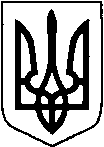                                                    УКРАЇНАТЕТІЇВСЬКА МІСЬКА РАДАТЕТІЇВСЬКОГО РАЙОНУ КИЇВСЬКОЇ ОБЛАСТІТРИДЦЯТЬ ТРЕТЯ СЕСІЯ СЬОМОГО СКЛИКАННЯ        РІШЕННЯПро затвердження Програми забезпечення пожежної та техногенної  безпеки в закладах освіти Тетіївської   міської ради на 2020 – 2024 роки       Відповідно до Закону  України   «Про   освіту»,  Закон України «Про місцеве самоврядування   в Україні», Кодекс цивільного захисту України, доручення Прем’єр – Міністра України від 11.12.2019 р. № 10326/01.01-09/12.19 та з метою створення механізму забезпечення заходів пожежної та техногенної безпеки в закладах освіти Тетіївської міської ради,  Тетіївська міська рада В И Р І Ш И Л А:Затвердити Програму забезпечення пожежної та техногенної безпеки в закладах освіти Тетіївської міської ради на 2020-2024 роки (додається).Контроль за виконанням даного рішення покласти на депутатську комісію з питань соціального захисту, охорони здоров’я, освіти, культури, молоді та спорту.                    Міський голова                                                 Р.В.МАЙСТРУК26.08.2020 р.№  935 -33-VII    Начальник юридичного відділу                                             Н.М. Складена                                                                                 Додаток                                                              до рішення 33 сесії міської ради                                                             7 скликання від 26.08.2020р. № 935–33-VIIПрограмазабезпечення пожежної та техногенної безпеки в закладах освіти Тетіївської міської ради на 2020 – 2024 рокиПрограмазабезпечення пожежної та техногенної безпеки в закладах освіти Тетіївської міської ради на 2020-2024 роки2. Загальні положенняЗначущість проблеми забезпечення протипожежного захисту об’єктів освіти Тетіївської ОТГ полягає у необхідності реалізації державної політики у сфері пожежної та техногенної безпеки, яка відповідно до Кодексу цивільного захисту України є невід’ємною частиною державної діяльності щодо охорони життя та здоров’я людей, національного багатства і навколишнього природного середовища.Стан протипожежного захисту в закладах освіти Тетіївської міської ради знаходиться в прямому зв’язку з соціально-економічними процесами, що відбуваються в суспільстві. З кожним роком збільшуються матеріальні збитки від пожеж, вони все частіше загрожують життю і здоров’ю людей. Незадовільний стан справ з пожежами та їх наслідками свідчить про необхідність розв’язання проблеми охорони життя дітей та працівників освіти, що потребує посилення протипожежного захисту відповідних об’єктів.Слід зазначити, що від встановлення пожежної сигналізації у будівлях, проведення вогнезахисної обробки деревини закладів освіти залежить своєчасне оперативне реагування та зменшення часу тління дерев’яних конструкцій горищ, що дасть змогу уникнути людських жертв та значних матеріальних збитків.зв’язку з тим, що проблема пожежної та техногенної безпеки є складовою частиною національної безпеки, вона потребує здійснення першочергових заходів, на виконання яких і розроблена дана Програма забезпечення пожежної та техногенної безпеки в закладах освіти Тетіївської міської ради на 2020-2024 роки ( далі – Програми ).Мета ПрограмиПрограму розроблено з метою створення механізму забезпечення заходів пожежної та техногенної безпеки та умов для реалізації державної політики у сфері пожежної та техногенної безпеки, зокрема:забезпечення захисту життя та здоров’я учасників освітнього  процесу;забезпечення належного протипожежного режиму та недопущення пожеж у закладах освіти Тетіївської міської ради;приведення систем протипожежного захисту закладів освіти Тетіївської міської ради у відповідність до вимог нормативно-правових актів, норм і правил.Основні завдання ПрограмиОсновними завданнями Програми є :створення єдиної системи забезпечення пожежної та техногенної безпеки закладів освіти Тетіївської міської ради;удосконалення та підвищення ефективності роботи, пов’язаної із захистом учасників освітнього процесу;ефективне розв’язання завдань із забезпечення протипожежного захисту та оперативного реагування на надзвичайні ситуації на об’єктах освіти Тетіївської міської ради;посилення контролю за станом пожежної та техногенної безпеки в будівлях закладів освіти Тетіївської міської ради, організація гасіння пожеж та зменшення їх негативних наслідків.5. Шляхти і засоби розв’язання проблемиРозв’язання проблеми забезпечення пожежної та техногенної безпеки полягає у комплексному, поетапному вирішенні проблемних питань у сфері пожежної та техногенної безпеки, гарантованого захисту суспільства та навколишнього природного середовища від пожеж та їх наслідків, впровадження організаційних засад функціонування системи забезпеченняпожежної та техногенної безпеки, зміцнення правової, науково-технічної і ресурсної бази, що дасть змогу суттєво зменшити кількість пожеж та надзвичайних ситуацій.Фінансове забезпечення ПрограмиПередбачається виконання заходів програми упродовж 2020-2024 років. Потреба у фінансуванні програми за рахунок коштів місцевого бюджету протягом 2020-2024 років складає  4 700 000 грн.Заходи з виконання програми наведено в додатках. Перелік заходів сформовано відповідно до виробничо-господарських, організаційно-правових, соціально-економічних, екологічних вимог.Обсяги видатків на реалізацію заходів, визначених Програмою, можуть щорічно коригуватись відповідно до затверджених показників на відповідний рік.7. Очікувані результати виконання ПрограмиРеалізація Програми повинна забезпечити:швидке оповіщення учасників освітнього процесу про загоряння;зменшення кількості пожеж, загибелі та травмування на них людей, економічних втрат та матеріальних збитків від їх наслідків;зменшення часу тління деревини горищного перекриття;  забезпечення своєчасного оперативного реагування на пожежі для їх     успішної локалізації та ліквідації;формування громадського світогляду та громадської позиції підростаючого покоління у сфері пожежної та техногенної безпеки;формування у дітей культури поводження з вогнем, залучення їх до дій, спрямованих на попередження пожеж, навчання діям при виникненні пожежі;зменшення часу на проведення евакуації людей з будівель;попередження та зменшення кількості пожеж від дитячих пустощів з вогнем;відновлення працездатності та підтримання у робочому стані існуючих джерел протипожежного водопостачання;виведення сигналів від систем пожежної автоматики об’єктів на пульти пожежного та техногенного спостереження для швидкого реагування пожежних служб на випадки загорання.8. Координація та контроль за ходом виконання ПрограмиКоординація виконання заходів Програми покладається на структурні підрозділи Тетіївської міської ради (згідно з розподілу обов’язків).Загальний контроль за реалізацією Програми здійснюють депутатські комісії з питань освіти, охорони здоров’я, культури, спорту, туризму, соціального захисту населення; соціально-економічного розвитку, бюджету, фінансів                 Секретар  ради                                         С. М. ДЕНИСЮК                                                    Додаток 1до Програми забезпечення пожежної та техногенноїбезпеки в закладах освіти Тетіївської міської радина 2020-2024 рокиОсновні заходи, передбачені Програмою забезпечення пожежної та техногенної безпеки в закладах освіти Тетіївської міської ради на 2020-2024 рокиI. План заходів, щодо покращення протипожежного забезпечення закладів    освіти Тетіївської міської ради.1. Розробити економічні, управлінські і правові механізми, спрямовані на здійснення заходів, передбачених Програмою на запобігання та ліквідацію наслідків пожеж;	            управління освіти	                                                      	2020-2022 роки2. здійснити комплекс заходів, встановити порядок і форми розв’язання проблем, пов’язаних з приведенням у відповідність з вимогами нормативно-правових актів, норм та правил систем протипожежних заходів на об’єктах освіти Тетіївської міської ради, а також систем протипожежного захисту;                                                                                    управління освіти                                                                                   2020 рік3. забезпечити проходження навчання та перевірку знань з питань пожежної безпеки керівниками, їх заступниками та іншими посадовими особами закладів освіти, які виконують обов’язки, пов’язані із забезпеченням пожежної та техногенної безпеки об’єктів;                                                                                управління освіти                                                                                 2020-2021рокистворити єдину систему забезпечення пожежної і техногенної безпеки в закладах освіти Тетіївської міської ради та здійснити її впровадження;                                                                             управління освіти,                                                                             заклади освіти                                                                             2020-2024 роки розробити організаційно-правові засади діяльності щодо забезпечення пожежної та техногенної безпеки в закладах освіти;                                                                             заклади освіти                                                                             2020-2021 роки здійснити ефективне розв’язання завдань із забезпеченням протипожежного захисту та оперативного реагування на ситуацію, що склалася;                                                                              заклади освіти                                                                              2020 рік посилити нагляд за станом пожежної безпеки в закладах освіти Тетіївської міської ради, організації гасіння пожеж та зменшення їх негативних наслідків;                                                                               управління освіти,                                                                               заклади освіти                                                                               2020-2022 роки8.  організувати роботу щодо запобігання виникнення пожеж в закладах освіти   у відповідності  з вимогами нормативно-правових актів з питань пожежної безпеки;                                                                                     заклади освіти                                                                                     2020-2024 рокизабезпечити підвищення рівня обізнаності учасників освітнього процесу шляхом вивчення правил пожежної безпеки в закладах освіти, активного залучення до цієї проблеми засобів масової інформації;                       	заклади освіти	2020-2024 рокипередбачити в комплексних планах по профілактиці виробничого та побутового травматизму заходи щодо попередження пожеж і пов’язаних з ними фактів травмування і загибелі людей;                                                                         заклади освіти                                                                               2020-2024 рокиорганізувати розробку та проведення сезонних пожежно-профілактичних заходів під час підготовки до пожежно-небезпечних періодів року;                                                                               заклади освіти                                                                                2020-2023 рокипровести вогнезахисну обробку дерев’яних конструкцій горищних приміщень закладів освіти;                                                                                управління освіти,                                                                                заклади освіти                                                                                2020-2024 рокиобладнати приміщення  закладів освіти системою протипожежного захисту (системою пожежної сигналізації та системою оповіщення про пожежу);                                                                                управління освіти,                                                                                заклади освіти                                                                                2020-2024 рокипровести ремонт   зовнішніх та   внутрішніх протипожежних водопроводів та гідрантів;                                                                                                 управління освіти,                                                                                заклади освіти                                                                                2020-2024 рокиобладнати приміщення електрощитових протипожежними дверима сертифікованими в Україні;                                                                                управління освіти,                                                                                заклади освіти                                                                                2020-2024 рокипровести ремонт контурів заземлення і блискавкозахисту та виконання замірів опору заземлення і ізоляції електромережі на об’єктах із масовим перебуванням людей;                                                                                 управління освіти,                                                                                заклади освіти                                                                                2020-2023 рокизабезпечити приміщення закладів освіти необхідною кількістю первинних засобів пожежогасіння, привести в робочий стан вогнегасники (провести їх інвентаризацію), укомплектувати пожежні щити необхідним інвентарем;                                                                                 заклади освіти                                                                                                                                                                    2020-2021 рокиорганізувати навчання працівників об’єктів, здобувачів освіти діям у надзвичайних ситуаціях відповідно до Постанови КМУ від 26.06.2013 року №444 «Про затвердження порядку здійснення навчання населення діям у надзвичайних ситуаціях»;                                                                                 заклади освіти                                                                                                                                                                                                                                                        2020-2021 рокипровести навчальні тривоги та навчально – тренувальні заняття з працівниками по ліквідації аварійних ситуацій для відпрацювання навичок дій при аварійних ситуаціях, використання засобів захисту, надання першої домедичної допомоги у разі нещасного випадку;                                                                                заклади освіти                                                                                2020-2021 рокиз метою запобігання нещасних випадків та забезпечення пожежної безпеки серед учнів і вихованців провести практичні відпрацювання планів евакуації на випадок пожежі та інших незвичайних ситуацій;			заклади освіти                                                                                2020 рікпід час сильних снігопадів проводити організаційні та практичні заходи щодо очищення покрівель будівель, доріг, проходів та пожежних гідрантів від снігу;                                                                                 заклади освіти                                                                                2020-2024 рокидля боротьби з ожеледицею забезпечити достатньою кількістю інвентарю та матеріалу для посипання доріг.                                                                                   управління освіти                                                                               2020-2024 рокиII.  План інформаційно- просвітницьких заходів:Проведення Тижнів безпеки життєдіяльності із практичними заняттями на протипожежну тематику з усіма працівниками та учнями (вихованцями) закладів освіти.заклади освіти,2020-2024 рокиОбговорення на батьківських зборах питань профілактики пожеж з причини пустощів дітей з вогнем та пожежонебезпечними приладами.заклади освіти,2020-2024 рокиПоновлення інформаційних вказівників, наклейок на протипожежну тематику.заклади освіти,2020-2024 роки4.	Організація та проведення шкільних і міського турів щорічного Всеукраїнського фестивалю дружин юних пожежних .заклади загальної середньої освіти2020-2024 рокиОрганізація проведення в закладах загальної середньої освіти конкурсу на кращий дитячий малюнок із протипожежної тематики та про службу порятунку «101».заклади освіти,2020-2024 рокиВиготовлення наочних матеріалів для обладнання в закладах освіти куточків щодо навчання правилам безпечної поведінки.заклади освіти2020-2024 рокиВиготовлення і друк інформаційно-просвітницьких матеріалів на протипожежну тематику.заклади освіти2020-2024 роки8.	Організація	дитячого	театралізованого	конкурсу	на	протипожежнутематику серед закладів дошкільної освіти «Хочу жити у безпеці!».                                                                                          заклади дошкільної освіти                                                                                                                                                                                             2023 рікОрганізація конкурсу на протипожежну тематику серед закладів загальної середньої освіти «Не жартуй з вогнем!».заклади загальної середньої освіти2023 рікВиготовлення та розміщення постерів соціальної реклами (білборди, сіті-лайти) на пожежну тематику.структурні підрозділи Тетіївської міської ради2022-2024 рокиВиготовлення та презентація відеоролика соціального характеру на протипожежну тематику в закладах освіти.заклади загальної середньої освіти2021-2024 рокиСтворення та впровадження мобільного додатку для школярів з правилами безпечної поведінки у кризових ситуаціях та екстреними номерами телефонів ( для Android та iOS ).структурні підрозділи Тетіївської міської ради 2022-2024 рокиЗ метою ознайомлення населення з правилами пожежної безпеки, на сайті міської ради періодично висвітлювати інформацію з проблемних питань у сфері пожежної безпеки.структурні підрозділи Тетіївської міської ради,спеціаліст сайту міської ради 2020-2024 роки Секретар  радиС. М. ДенисюкДодаток 2до Програми забезпечення пожежної та техногенноїбезпеки в закладах освіти Тетіївської міської ради на 2020-2024 рокиРозподіл фінансування Програми забезпечення пожежної та техногенної безпекив закладах освіти Тетіївської міської ради на 2020- 2024 роки за сферами діяльності                                    Секретар ради                                             С.М.ДЕНИСЮК1. Паспорт програми1.Ініціатор розроблення1.Програми:Управління освіти виконавчого комітету Тетіївської міської радиУправління освіти виконавчого комітету Тетіївської міської радиПрограми:2.Дата, номер і назваЗакон   України   «Про   освіту»;  Закон   України   «Про   освіту»;  розпорядчогоЗакон України «Про місцеве самоврядування вЗакон України «Про місцеве самоврядування вдокументу органуУкраїні»,   Кодекс цивільного захисту України, постановаУкраїні»,   Кодекс цивільного захисту України, постановавиконавчої влади проКабінету Міністрів України від 21.10.1999 р. № 1943 «ПроКабінету Міністрів України від 21.10.1999 р. № 1943 «Пророзроблення Програмистан  забезпечення  пожежної  безпеки  та  заходи  щодо  їїстан  забезпечення  пожежної  безпеки  та  заходи  щодо  їїполіпшення»,  Правила  пожежної безпеки  для навчальнихполіпшення»,  Правила  пожежної безпеки  для навчальнихзакладів та установ системи освіти України, затвердженихзакладів та установ системи освіти України, затвердженихнаказом Міністерства освіти і науки України від 15.08. 2016наказом Міністерства освіти і науки України від 15.08. 2016р. № 974, зареєстрованого в Міністерстві юстиції Українир. № 974, зареєстрованого в Міністерстві юстиції України08.09.2016 р. за № 1229/29359, доручення Прем’єр- міністра08.09.2016 р. за № 1229/29359, доручення Прем’єр- міністраУкраїни від 11.12.2019р. № 10326/01.01-09/12.19України від 11.12.2019р. № 10326/01.01-09/12.193.Розробник ПрограмиУправління освіти виконавчого комітету Тетіївської міської радиУправління освіти виконавчого комітету Тетіївської міської радиУправління освіти виконавчого комітету Тетіївської міської радиУправління освіти виконавчого комітету Тетіївської міської ради4.СпіврозробникиСтруктурні підрозділи Тетіївської міської ради, заклади освітиСтруктурні підрозділи Тетіївської міської ради, заклади освітиСтруктурні підрозділи Тетіївської міської ради, заклади освітиСтруктурні підрозділи Тетіївської міської ради, заклади освітиПрограми5.ВідповідальнийУправління освіти виконавчого комітету Тетіївської міської ради Управління освіти виконавчого комітету Тетіївської міської ради виконавець ПрограмиУправління освіти виконавчого комітету Тетіївської міської ради Управління освіти виконавчого комітету Тетіївської міської ради виконавець Програми6.Учасники ПрограмиСтруктурні підрозділи міської ради, фінансовийсовий відділУчасники Програмиміської ради,  заклади освіти Тетіївської міської радиміської ради,  заклади освіти Тетіївської міської радиміської ради,  заклади освіти Тетіївської міської радиміської ради,  заклади освіти Тетіївської міської ради7.Терміни реалізації2020 – 2024 рокиПрограми2020 – 2024 рокиПрограми8.Перелік бюджетів, щомісцевий бюджетберуть участь умісцевий бюджетберуть участь увиконанні9.- місцевий бюджет;- позабюджетні надходження  закладів освіти;- позабюджетні надходження  закладів освіти;Основні джерела- кошти громадських організацій;Основні джерела- кошти підприємств та організацій;фінансування Програми- кошти підприємств та організацій;фінансування Програми-  інші  джерела,  не  заборонені  чинним  законодавством-  інші  джерела,  не  заборонені  чинним  законодавством-  інші  джерела,  не  заборонені  чинним  законодавством-  інші  джерела,  не  заборонені  чинним  законодавствомУкраїниОбсяг коштів, якіу тому числі по роках, тис. грну тому числі по роках, тис. грну тому числі по роках, тис. грнВсього витрат наОбсяг коштів, яківиконанняпропонується залучити навиконанняпропонується залучити на2020 рік2020 рік2021 рік2022 рік2023 рік2024 рікПрограми,виконання Програми2020 рік2020 рік2021 рік2022 рік2023 рік2024 рікПрограми,виконання Програмитис. грнтис. грнОбсяг ресурсів, всього200 000,0200 000,01 000 000,01 000 000,01 000 000,01 500 000,04 700 000у тому числі:з місцевого бюджету200 000,0200 000,01 000 000,01 000 000,01 000 000,01 500 000,04 700 000у тому числі по закладах:освіти200 000,0200 000,01 000 000,01 000 000,01 000 000,01 500 000,04 700 000освіти200 000,0200 000,01 000 000,01 000 000,01 000 000,01 500 000,04 700 000